教学目标：1、通过练习让学生积极参与活动并且形成自觉锻炼的习惯；2、通过学习使学生初步掌握排舞套路的基本步伐及动作要领；3、通过练习提高学生协调性，力量和创造力；4、通过练习克服血神心理障碍，增加学生的表现欲望；5、通过练习培养学社互助互爱的精神。重难点：重点：对所有动作的掌握难点：节奏与动作的协调配合课的部分课的时间教  学  内  容时间次数组织教法与教学要求准备部分21、体育委员整队，报告人数2、检查服饰3、宣布本节课的内容与要求4、安排见习生21OOOOOOOOOOOOOOOOOOOOXXXXXXXXXXXXXXXXXXXX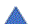 O  为男生X  为女生为教师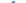 要求：静快齐准备部分51、热身操2、韧带拉伸练习511、配合音乐，跟着老师一起做热身操2、跟随老师指令拉伸韧带要求（1）动作规范，精神饱满（2）四列横队体操队形做操O O O O O O O O O OO O O O O O O O O OX X X X X X X X X XX X X X X X X X X X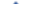 基本部分221、老师教学排舞的练习方式，4个八拍一个动作，循环（共4个循环）2、教师先1个八拍教学，随后5人一组，自己练习3、练习完过后随机抽查两小组进行展示。4、现场自编动作，随后自荐展示自编的舞蹈5521011111、教师认真教学，学生认真学习2、学生多思考3、学生进行分组练习，教师循环指导4、教师组织技能展示，点评5、学生继续分组进行自编操6、学生展示自己创编的舞蹈7、教师点评，表扬学生基本部分75、往返跑接力比赛（以小组为单位，小组成员需持球到达指定地点后顺利交给下一位同学，最后冲过标志线结束比赛，最后过线两个队每个队员奖励男生5个俯卧撑，女生10个下蹲）6、最后两名小组成员现场完成惩罚52118、教师组织比赛，学生积极加油9、完成惩罚结束部分61、放松2、集合，清点人数3、总结4、回收器材，师生再见42111、学生跟着音乐进行放松2、队形和集合队形一致课后反思：课后反思：课后反思：课后反思：课后反思：课后反思：